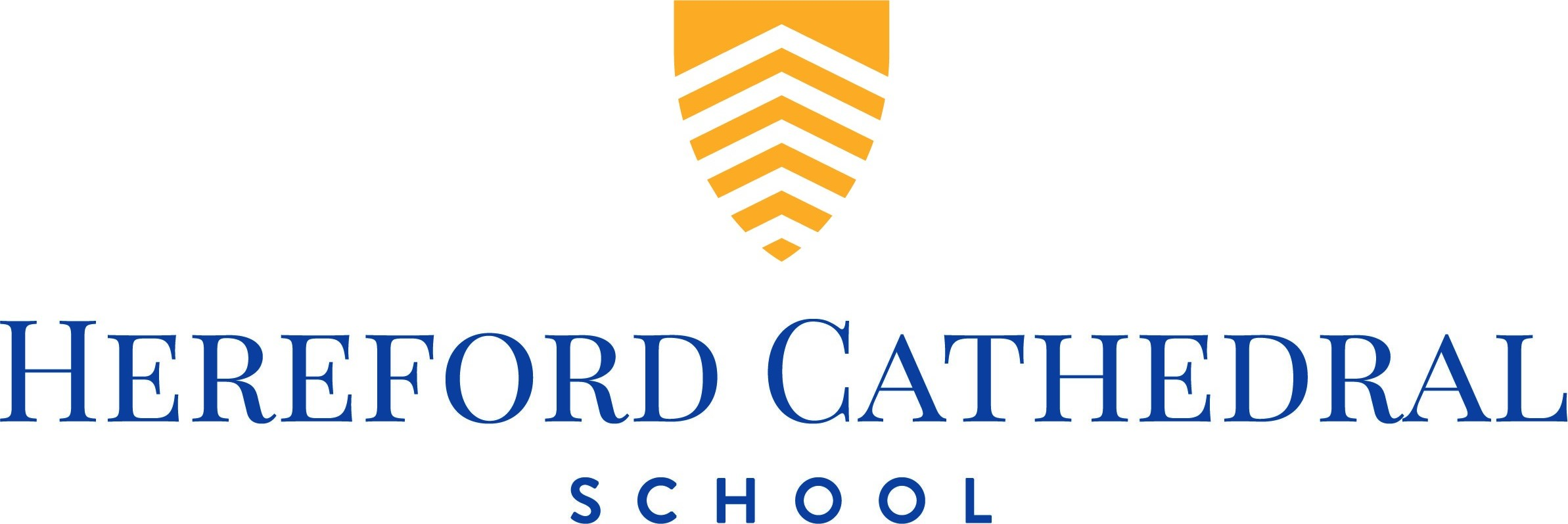 Post TitleExaminations Invigilator Based at The Old Deanery, Cathedral Close, Hereford HR1 2NGSalary Point(s)£8.57 per hour Hours/WeeksHours as agreed.Purpose of this Job Description:Hereford Cathedral School considers this document as a “snapshot” of the job and the tasks listed are not an exhaustive list.  It aims to provide a clear guide at the time of writing to all that is involved about the requirements of the job.  It will also be used to communicate expectations about performance and will be used to monitor effective performance.The OrganisationHereford Cathedral School is one of the UK’s leading independent co-educational day schools.  Providing boys and girls aged 3 to 18 with an excellent standard of teaching and individual care, offering them a broad range of opportunities to develop every aspect of their potential.  The Hereford Cathedral School culture produces well-balanced, confident and considerate young adults ready for the wider world.  We also benefit from one of the finest settings, adjacent to the beautiful Cathedral.  We enjoy an air of tranquillity within a stone’s throw of the thriving city centre.  The School is committed to safeguarding and promoting the welfare of children and young people and expects all staff and volunteers to share this commitment.Further information from http://www.herefordcs.comReporting Lines:The post holder reports to the Examinations Officer Accountabilities:To oversee and supervise examinations ensuring that JCQ & awarding body guidelines, regulations and procedures are followed before, during & after examinations.Responsibilities:To ensure all awarding body and JCQ rules, regulations and guidelines are followed.To assist in the setting up of examination rooms and ensure all candidates are seated appropriately.To keep exams papers and materials secure at all times.To ensure all candidates receive appropriate examination question and answer papers.To be aware of any needs that candidates may have during an examination.To ensure answer scripts are collected in candidate number order, checked and are supervised as required until they are delivered to the Examinations Officer.To ensure candidates obey the regulations of an examination room as laid out in the examination guidelines.To maintain security and confidentiality at all times.To record attendance on the official examination registers and complete the HCS Exam Room Seating Plan and Incident Log, as appropriate.To ensure no inappropriate items are brought into the examination room, such as electronic devices, revision notes or other paperwork unless told otherwise.To ensure all candidates are aware of any pre-exam information or any erratum notice that may affect them.To ensure there is no talking or disruption for the candidates once an examination has begun.To ensure that invigilators DO NOT help candidates in any way with the question paper.To assist in other activities as may reasonably be requested by the centre from time to time.Safeguarding and Protection of Children and Young PersonsIn accordance with the Children’s Act 1989, on appointment post holders will be required to commit to their responsibilities with regards to safeguarding.  In addition offers of appointment will be subject to an Enhanced criminal record check from the Disclosure and Barring Service (DBS).These checks will highlight cautions, reprimands and final warnings as well as any convictions.  The postholder must not have any spent or unspent convictions that would prevent working with children.Health and Safety:As an employee you are expected to:to take reasonable care of your own health and safetyto take reasonable care not to put other people - fellow employees and members of the public - at risk by what you do or don't do in the course of your workto co-operate with your employer, making sure you get proper training and you understand and follow the company's health and safety policiesnot to interfere with or misuse anything that's been provided for your health, safety or welfareto report any injuries, strains or illnesses you suffer as a result of doing your job to tell your employer if something happens that might affect your ability to work (e.g. becoming pregnant or suffering an injury)if you drive or operate machinery, to tell your employer if you take medication that makes you drowsyPerson SpecificationPerson SpecificationEssential CriteriaDesirable CriteriaQualificationCompleted a broad education including GCSE grade C and above in English Language and Maths (or equivalent)Experience and KnowledgeExperience of working within an education environment or within a similar roleAn understanding of the examination process.Knowledge of Safeguarding and Child Protection of Young PeopleSkills/AbilitiesExcellent organisational skills and time management skillsAbility to keep calm under pressure or during unexpected circumstancesA logical, methodical approach to work.Good verbal and written communication skillsAbility to work as part of a team or individually, as requiredAbility to work to predetermined instructions with accuracy and attention to detailAble to commit to and honour previously agreed invigilation sessionsPunctualAble to work on own initiative with a common sense approachGood IT knowledge in Microsoft Office applications to include Word.AptitudeNaturally demonstrates a ‘can do’ helpful attitudeCircumstancesAble to work flexiblySafeguarding Children, Young People and Vulnerable AdultsUnderstands their role in the context of safeguarding children, young people and vulnerable adultsAbility to form and maintain appropriate relationships and personal boundaries with children and young peopleEqual OpportunitiesUnderstanding of the requirements of Equality and DiversityDeclarationI have received a copy of this job description and undertake to carry out the duties as described.Employee Signature …………………………………………………………………………	Date ………………………………Print name ……………………………………………………………………………..…………..